Growing Mentor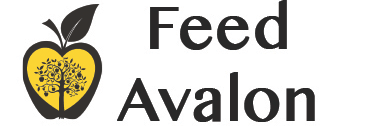 Growing GlastonburyVolunteer Application FormThank you for your interest in becoming a Growing Mentor volunteer mentor with Feed Avalon.Please complete this form and return by email or post to your co-ordinator Carol Stone. Contact details overleaf.Your detailsName		………………………………………………………………………………….Address	………………………………………………………………………………….		………………………………………………………………………………….Postcode	………………………………………………………………………………….Telephone    	……………………………………  Mobile …………………………………..Email		………………………………………………………………………………….How would you prefer to be contacted?  …………………………………………………..How did you hear about Feed Avalon’s Growing Mentors Project?  …………………………...Induction training in GlastonburyThe training will include an overview of food growing month-by-month, building soil fertility, organic growing methods, together with listening and mentoring skills.  Please circle/delete to confirm you can attend the training course dates at the Red Brick Building. The course runs over two days.   Saturday 17th & Sunday 18th January 2015References1. Referee						2. RefereeName	……………………………………….	Name …………………………………..Address …………………………………….	Address ………………………………..……………………………………………….	…………………………………………..……………………………………………….	…………………………………………..Post code	……………………………….	Postcode ……………………………….Telephone	……………………………….	Telephone ……………………………...Email 	………………………………………	Email ……………………………………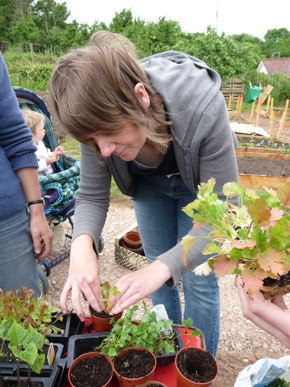 About youPlease give details of any volunteer experience or involvement with community groupsPlease describe your fruit and vegetable growing experience (Minimum 2 years)Why would you like to become a Growing Mentor?Please describe any other skills you think would be useful and any information you think we should know to best support you as a Growing MentorData Protection Act 1998: Feed Avalon holds any details you give us for administration and marketing purposes such as providing you with updates on Feed Avalon.  We will never supply your information to a third party if you tell us not to by ticking here  ……Please return your completed form toGrowing Glastonbury Co-ordinator, Carol Stone carol@feedavalon.org.uk Feed Avalon, Unit C1, Northover Buildings, Glastonbury, BA6 9NU
Feed Avalon CIC is a social enterprise that establishes food systems that are socially & economically empowering in order to optimise food resilience in Glastonbury, Street and the surrounding areas.  http://www.feedavalon.org.ukRegistered in England and Wales 8632448 

Growing Mentor Growing GlastonburyVolunteer role and networkSupporting local people and communities to benefit from growing their own food at home and on communal land.We are looking for volunteers with at least two years food growing experience and a passion for encouraging others to have a go. You don’t need to be an expert. We are promoting ‘organic’ /low input growing methods, without the use of artificial fertilisers, pesticides etc.We ask for about half a day a month. That’s 30 hours or more volunteering a year at a time and place to suit. Meet new people & share your growing knowledgeSupport five local households that would like to start growing food or grow more. Offer regular advice and encouragement for individuals, families or groups for a 12 month growing season.Promote local food growing through events, talks, articles, schools, communal spaces and your own ideas to bring people together.Induction training weekend Saturday 17th and Sunday 18th January 2015Training will take place at the Red Brick Building and will include an overview of food growing month-by-month, building soil fertility, organic growing methods, together with listening and mentoring skills to develop your confidence to find and mentor new food growers.Please get in touch with me Grow Glastonbury Co-ordinator, Carol Stonecarol@feedavalon.org.uk; Mobile 07966922779Feed Avalon, Unit C1, Northover Buildings, Glastonbury, BA6 9NU
Feed Avalon CIC is a social enterprise that establishes food systems that are socially & economically empowering in order to optimise food resilience in Glastonbury, Street and the surrounding areas.  http://www.feedavalon.org.ukRegistered in England and Wales 8632448 

Active support from me, your locally based co-ordinatorOne to one guidance follows the induction training weekend for new volunteers, with access to further training courses and coaching tips.The Master Gardener’s Scheme is modelled on a successful partnership between Garden Organic and Somerset Community Food during 2013-14.